

Question FBQ1 : 
Answer: Transverse

Question FBQ2 : Two identical inductively coupled circuits, each having a natural frequency of 600 Hz, have coupling coefficient 0.44. Calculate the two normal mode frequencies.
Answer: 500 Hz and 802 Hz

Question FBQ3 : When a wave travels through a medium, the resistance to wave motion in a medium is called ____.
Answer: Impedance

Question FBQ4 : In a_____ , the magnitude of restoring force is linearly proportional to the displacement
Answer: spring-mass system

Question FBQ5 : What is the phase angle of this equation xt=Acosw0t+φ?
Answer: w0t+φ  

Question FBQ6 : The restoring force is always directed towards the______of an oscillating body.
Answer: equilibrium position

Question FBQ7 : _____ is a type of periodic motion where the restoring force is proportional to the displacement.
Answer: Harmonic vibration

Question FBQ8 : In the case of simple harmonic motion (SHM), if the particle is at the mean position, then the particle is in____.
Answer: Stable equilibrium

Question FBQ9 : The quantity k/m of the differential equation of a spring-mass system (md2xdt2= -kx) has a dimension of ___________.
Answer: T-2

Question FBQ10 : The quantity k/m of the differential equation of a spring-mass system  has a dimension of ___________.
The k/m in the above equation is replaced by ω02 angular frequency of the oscillatory motion, because
Answer: they have same unit

Question FBQ11 : When a system is said to be heavily damped, the motion of the system is said to be ______
Answer: Dead beat

Question FBQ12 : When b<wo, we refer to it as a case of ____ damping.
Answer: Weak

Question FBQ13 : xt=mcos(w0t+φ), the amplitude of this equation is _________.
Answer: m

Question FBQ14 : Amplitude is defined as _______.
Answer: Maximum displacement of an oscillating body

Question FBQ15 : Calculate the characteristic impedance offered by a thin wire of steel stretched by a force of 80 N weighing 2g per metre.
Answer: 0.4 N/ms

Question FBQ16 : Calculate the characteristic impedance offered by a thin wire of steel stretched by a force of 80 N weighing 2g per metre.
Answer: 0.4 N/ms

Question FBQ17 : What sound does our vocal cord create inside the throat when we talk?
Answer: Vibration

Question FBQ18 : When a progressive wave reaches the boundary of a finite medium or an interface between two media, waves undergo_______________________________or/and _____.
Answer: Reflection refraction

Question FBQ19 : ______ is the minimum displacement of wave.
Answer: Trough

Question FBQ20 : The locus of points in the same phase at a particular time is called ___.
Answer: wavefront

Question FBQ21 : Waves set up by a single, isolated disturbance are called ____
Answer: Pulses

Question FBQ22 : The simplest type of a periodic wave is a ____wave.
Answer: harmonic

Question FBQ23 : _____ are waves that occur at the boundary
Answer: Rayleigh waves

Question FBQ24 : The displacement of a particle executing simple harmonic motion is given by, x= 0.25cos(4πt+0.078) in metre. The amplitude is_______.
Answer: 0.25

Question FBQ25 : 
Answer: - πsin4πt+0.078

Question FBQ26 : The ____ waves govern the working of a radar for detection of aircrafts.
Answer: Reflection of electromagnetic waves

Question FBQ27 : When a wave moves from a lighter to a denser medium, its velocity ____
Answer: Decreases

Question FBQ28 : The _____ conditions are the conditions which must be satisfied at the interface where the two media meet
Answer: Boundary

Question FBQ29 : When Z2>Z1, the second string (medium) is denser, R12 is still ___, implying a phase change of π on reflection.
Answer: Negative

Question FBQ30 : When resistance to motion is very strong, the system is said to be ___ damped.
Answer: heavily

Question FBQ31 : If the source of a wave is so far from away from an aperture that the wavefront generating the diffraction pattern is regarded as plane wavefront, we have _____ diffraction
Answer: Fraunhofer

Question FBQ32 : The waves produced by a motor boat sailing in water are___.
Answer: Transverse waves

Question FBQ33 : ________is the superposition of many waves of same amplitude and frequency, but differing slightly in phase.
Answer: Diffraction

Question FBQ34 : The statement that every point on an advancing wave front is a source of secondary wavelet is _____ principle.
Answer: Huygen's

Question FBQ35 : The intensity of a wave is the measure of its ___across a unit area perpendicular to the direction of motion.
Answer: power

Question MCQ1 : Which of the following is/are an example of a mechanical wave (I) Sound wave (II) Water waves (III) Light waves
Answer: I and II only

Question MCQ2 : Which of the following is not a property of a longitudinal wave?
Answer: Polarisation

Question MCQ3 : The frequency of wave is 0.002 Hz. Its time period is ________.
Answer: 500s

Question MCQ4 : A pendulum suspended from the roof of a train has a period T (When the train is at rest). When the train is accelerating with a uniform acceleration ‘a’, the time period of the pendulum will ________.
Answer: Decrease

Question MCQ5 : In simple harmonic motion, velocity at equilibrium position is ________.
Answer: Maximum

Question MCQ6 : Over-damping results to ________.
Answer: slower return to equilibrium

Question MCQ7 : In simple harmonic motion (SHM), the particle is:
Answer: Alternately accelerated and retarded

Question MCQ8 : A damped system is characterised by all of the following except ________.
Answer: critical damping

Question MCQ9 : The total energy of a particle executing SHM is proportional to ________.
Answer: square of amplitude of motion

Question MCQ10 : Which of the following options is incorrect of damping motion?
Answer: Enthalpy change

Question MCQ11 : Which of the following represent stokes law?
Answer: 6πηrv

Question MCQ12 : In the equation Fd= -ɣv, the negative sign indicates that ______.
Answer: the damping force opposes motion

Question MCQ13 : A vibration of a pendulum in a viscous medium such as thick oil is an example of ________.
Answer: Heavily damped system

Question MCQ14 : For a simple harmonic oscillator, the number of vibrations executed per second is called _______________
Answer: Frequency

Question MCQ15 : The intensity of a wave is the measure of its ________.
Answer: power across a unit area perpendicular to the direction of motion

Question MCQ16 : A student tunes a guitar by comparing the sound of the string with that of a standard tuning fork. He notices a beat frequency of 5 Hz when both sounds are superposed. He tightens the guitar string and finds the beat frequency rises to 8 Hz. What should he do to match the frequency of the string to that of the tuning fork?
Answer: He must loosen the guitar string

Question MCQ17 : A note of frequency 1200 vibrations/s has an intensity of 2.0µW/m2. What is the amplitude of the air vibrations caused by this sound?
Answer: 1.28×10-4 m

Question MCQ18 : When the motion of particles of the medium is along the direction in which wave propagates, it is called a ____.
Answer: Longitudinal wave

Question MCQ19 : Oscillations become damped due to ________.
Answer: Frictional force

Question MCQ20 : The time period of a pendulum on Earth is 1.0 s. What would be the period of a pendulum of the same length on a planet with half the density but twice the radius of Earth?
Answer: 1.0s

Question MCQ21 : Two sound waves have intensities 0.4 and 10W/m2, respectively. How many decibels is one louder than the other?
Answer: 14 Db

Question MCQ22 : A simple pendulum has a period of 2 s and an amplitude of 50. After 20 complete oscillations, its amplitude is reduced to 40. Find the damping constant and the time constant.
Answer: 179.5s-1

Question MCQ23 : The quality factor of a sonometer wire is 4,000. The wire vibrates at a frequency of 300 Hz. Find the time in which the amplitude decreases to half of its original value.
Answer: 2.94s

Question MCQ24 : What is the ratio of the wavelength to the period of a wave?
Answer: velocity

Question MCQ25 : A box of mass 0.2 kg is attached to one end of a spring whose other end is fixed to a rigid support. When a mass of 0.8 kg is placed inside the box, the system performs 4 oscillations per second and the amplitude falls from 2 cm to 1 cm in 30 sec. Calculate the relaxation time.
Answer: 43.5s

Question MCQ26 : A box of mass 0.2 kg is attached to one end of a spring whose other end is fixed to a rigid support. When a mass of 0.8 kg is placed inside the box, the system performs 4 oscillations per second and the amplitude falls from 2 cm to 1 cm in 30 sec. Calculate the quality factor.
Answer: 250

Question MCQ27 : The quality factor of a tuning fork of frequency 512Hz is 610^4. Calculate the time in which its energy is reduced to e-1 of its energy in the absence of damping.
Answer: 18.7s

Question MCQ28 : The quality factor of a tuning fork of frequency 512Hz is 610^4. How many oscillations will the tuning fork make in this time?
Answer: 95.7102

Question MCQ29 : As amplitude of resonant vibrations decreases, degree of damping ______.
Answer: Decreases

Question MCQ30 : An electric bell has a frequency 100Hz. If its time constant is 2s, determine the Q factor for the bell.
Answer: 1256

Question MCQ31 : The dot or scalar product of a force and a displacement vectors defines______.
Answer: Work

Question MCQ32 : In cars, springs are damped by ______.
Answer: Shock absorbers

Question MCQ33 : The distance between successive particles vibrating in phase is known as ____.
Answer: Wavelength

Question MCQ34 : At a distance of 1m from a bursting cracker, the intensity of sound is 8.5 x 10^-5 Wm^-2 and the threshold of human hearing is about 10^-12 Wm. If sound waves spread out evenly in all directions, how far from the source could such a sound be heard?
Answer: 9 km

Question MCQ35 : A 1 m long string having mass 1 g is sketched with a force of 10 N. Calculate the speed of transverse waves.
Answer: 5000 m/s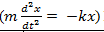 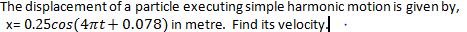 When the motion of particles of the medium is perpendicular to the direction in which the wave propagates, it is called a ____ wave.